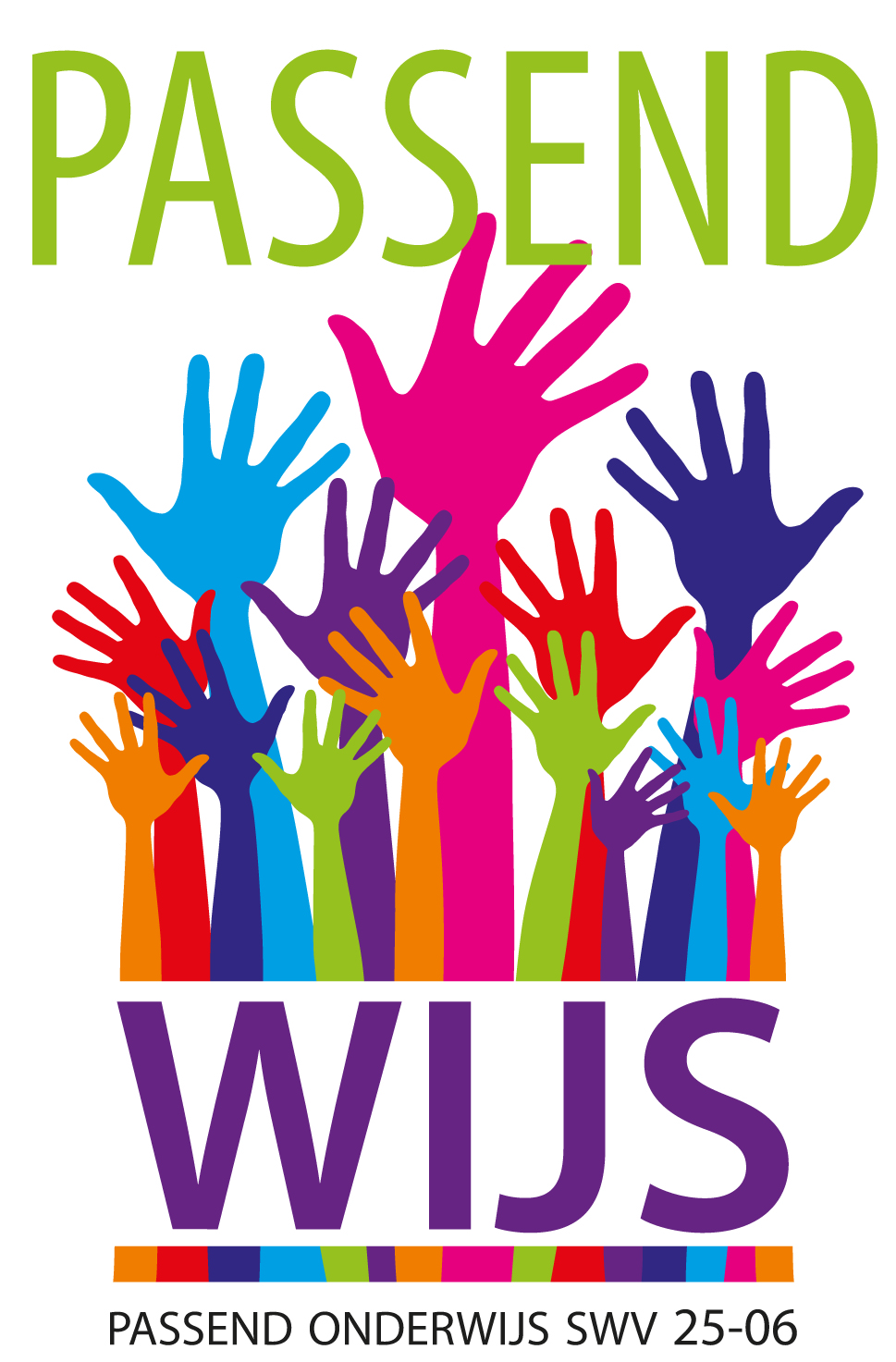 SCHOOLONDERSTEUNINGSPROFIELSCHOOLJAAR 2023 - 2024Fredericusschool 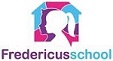 VoorwoordVoor u ligt het Schoolondersteuningsprofiel (SOP) van fredericusschool velp. Iedere school stelt een SOP op, dit is een wettelijke verplichting. In dit profiel beschrijft de school het niveau van de basisondersteuning, welke extra ondersteuning de school kan bieden, hoe deze ondersteuning is georganiseerd en wat de ambities zijn. De school moet minimaal de basisondersteuning die in het samenwerkingsverband is afgesproken realiseren. De basisondersteuning is vastgelegd in het ondersteuningsplan van het samenwerkingsverband en geeft aan wat de school met de haar daartoe beschikbare middelen zelf moet kunnen organiseren. Extra ondersteuning is alle ondersteuning die gegeven wordt maar die niet binnen de basisondersteuning valt.Het ondersteuningsprofiel is onderdeel van een breder kader met de overkoepelende term Passend Onderwijs. Passend Onderwijs heeft als doel de kwaliteit te verbeteren van de scholen om zo te zorgen voor goed onderwijs voor alle leerlingen. Passend Onderwijs is de manier van werken waarop onderwijs aan leerlingen (ook leerlingen die extra ondersteuning nodig hebben) wordt georganiseerd.Het SOP is een ontwikkelingsdocument en het format (waarin de extra ondersteuning beschreven staat) wordt jaarlijks geactualiseerd. In het SOP van 2023 - 2024wordt de meting van de basisondersteuning (instrument van dhr. Stam) van het schooljaar 2015-2016 gebruikt. De Medezeggenschapsraad (MR) heeft adviesrecht op het SOP. InhoudsopgaveAlgemene gegevens	4Basisondersteuning	4Waarde en trots 	4Specifieke kennis en kunde	5Specifieke deskundigheid	5Hoe wordt deze kennis en kunde ingezet	5Extra ondersteuning	6Extra ondersteuning door externe partners binnen de school	6Grenzen en mogelijkheden	7Grenzen en mogelijkheden	7Ambities	7Ambities korte en lange termijn	7Bijlage 	Eindrapportage monitor	Algemene gegevens*Indien een locatie zelfstandig een ondersteuningsprofiel opstelt, dan hier de locatie vermelden.BasisondersteuningSpecifieke kennis en kundeExtra ondersteuning   	Zie toelichting bijlage 1 Grenzen en mogelijkheden 	Zie toelichting bijlage 1Ambities Schooljaar 2023 - 2024Schooljaar 2023 - 2024SchoolFredericusschoolLocatie *HoofdlocatieBrinnummer15GZBestuursnummer40812Schoolgroep en/of percentage gewichtsleerlingenAdresEmmastraat 22, 6681 SV VelpTelefoon026-3619197Naam directeurAnneke Koelmane-mail directeuranneke.koelman@deltascholengroep.nl Naam locatieleidingAnneke KoelmanNaam ib-erMaud VerhaaffAantal groepen per 1/108Aantal leerlingen per 1/10210SubregioRheden/RozendaalWaarde en trotsBeschrijf datgene rond passend onderwijs waar je als school trots op bent, waar je school door gekenmerkt wordt.De Fredericusschool staat voor kwalitatief goed onderwijs vanuit een basis van rust en structuur en een veilig pedagogisch klimaat. Er is veel aandacht voor de didactische ontwikkeling van kinderen, waarbij het welbevinden en de betrokkenheid als uitgangspunt dienen. Dit is bijvoorbeeld terug te zien in sterk klassenmanagement, voorspelbaar leerkrachtgedrag en het voeren van driehoeksgesprekken. De school wil werken vanuit vertrouwen, veiligheid en respect en heeft het pedagogisch klimaat hoog in het vaandel staan. Het proces rondom groepsvorming wordt actief gevolgd. Door middel vanhet bieden van een vaste structuur, het werken met EDI/ ADI en het afstemmen op de behoefte van de leerlingen, ervaren wij dat leerlingen groeien binnen hun mogelijkheden.Ons basisaanbod is versterkt en afgestemd op onze leerlingpopulatie met ruimte voor verrijking en intensieve aanpak voor leerlingen die dit nodig hebben.Vanuit de cyclus handelingsgericht werken (HGW) wordt de zorgstructuur systematisch en planmatig vormgegeven. In het kader van Passend Onderwijs wordt, samen met een breed scala aan partners, de juiste ondersteuning gezocht voor ieder kind. De school heeft een uitdagend aanbod voor kinderen die meer aan kunnen.Binnen de school is specifieke deskundigheid op het gebied van:Binnen de school is specifieke deskundigheid op het gebied van:Binnen de school is specifieke deskundigheid op het gebied van:Binnen de school is specifieke deskundigheid op het gebied van:Aantal mede-werkersSpecifieke deskundigheid OpleidingWerkervaring1Opleiding ibja141Specialist executieve functies ja221Specialist bewegend lerenja221Taal/ lees specialistja121Rekenspecialistja12Opleider in de schoolja122HBG specialistenja81 Gedragsspecialistja14 1Jonge kind specialistja1820Fidesja20 Met sprongen vooruitjaHoe wordt deze kennis en kunde in het schooljaar 2023 - 2024ingezet?Ondersteunen, coachen en begeleiden van leerkrachten met een hulpvraag t.a.v. leerlingen + begeleiden van trajecten bij zorgkinderen.De Intern Begeleider heeft hierin een spilfunctieExtra ondersteuning door externe partners binnen de schoolExtra ondersteuning door externe partners binnen de schoolWelke keuze heeft de school gemaakt t.a.v. de extra ondersteuning binnen de school?Hoe is de organisatie en wie voert dit uit? Ondersteunings Teams (10-uurs interventies= onderzoek, of aanbieden van arrangement= daadwerkelijke hulp).  OT-ers vanuit samenwerkingsverband PassendWijsSchoolmaatschappelijk werkCyclische begeleiding/deelname aan het zorgteamSchoolarts een jeugdverpleegkundigeCyclische begeleiding/deelname aan het zorgteamKarakter, rio-zorg, Opdidakt (mentaal beter), begeleiding dyslectische kinderen, 1801incidenteelRID, Pit, Klimmendaal, Riverside zorgteam bestaande uit diverse specialisten welke kindgericht werken.incidenteelGrenzen en mogelijkhedenWe gunnen elk kind een plek op onze school. Hoe graag we echter ook alle kinderen willen opvangen, er zijn nu en in de toekomst ook grenzen aan onze mogelijkheden. Deze grenzen 
staan hieronder specifiek aangegeven:De Fredericusschool ambieert warmte, zorg en aandacht voor ieder kind. Het team werkt hard om in samenwerking met ouders/externen, kinderen met speciale onderwijsbehoeften binnen te houden, al dan niet met een zorgarrangement of andere vormen van interne of externe ondersteuning. Bij elk kind kijken wij naar wat er mogelijk is binnen de Fredericusschool. Algemene grenzen zijn daarom moeilijk aan te geven. Omdat we op grond van de vraag van het kind en de mogelijkheden van de school telkens individuele afwegingen maken. De vraag is dan altijd; Wat is goed voor dit kind en kan de school dit voldoende bieden?Deze afwegingen zullen we maken bij onderstaande vraagstukken:- komt het welbevinden van het kind in het gedrang?- heeft dit kind specifieke medische handelingen van de leerkracht nodig?- heeft dit kind gedurende de hele dag veel verzoring nodig?- brengt dit kind de rust, veiligheid en het leerproces van andere kinderen in gevaar?Wat zijn de ambities voor het komende jaar en de lange termijn (max. 4 jaar) op het gebied van: Wat zijn de ambities voor het komende jaar en de lange termijn (max. 4 jaar) op het gebied van: De basisondersteuningSpecifieke kennis en kundeExtra ondersteuningDe basisondersteuningSpecifieke kennis en kundeExtra ondersteuningKorte termijn (1 Jaar)Integratie T.E.A.M.- competentiegericht leren- in combinatie met bewegend leren en executieve functies. Kinderen krijgen hierdoor zicht op hun eigen leerproces en leren zichzelf doelen stellen. Lange termijn (max. 4 jaar)- inzet van specialisten bij specifieke hulpvragen, zij vullende de vergaderingen, denken mee bij invullingen van studiedagen en voeren klasenbezoeken uit om de doorgaande lijn door te voeren en te borgen. 